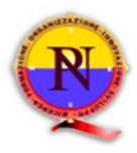 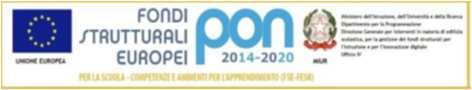 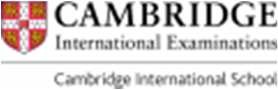 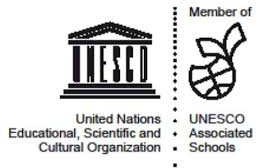 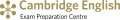 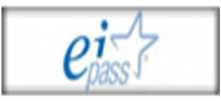            LICEO STATALE    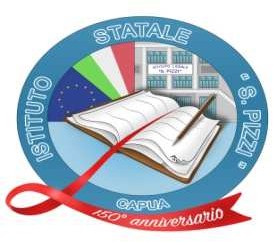                       “Salvatore PIZZI”Classico LinguisticoLinguistico Esabac ScientificoScientifico Scienze Applicate Scientifico Internazionale Scientifico BiomedicoScienze UmaneScienze Umane Economico SocialeESAME DI STATOANNO SCOLASTICO 2018/2019DOCUMENTO DEL CONSIGLIO DI CLASSE(ai sensi dell’art.5 D.P.R. 323/98)Classe Quinta Sez.___Liceo classicoCoordinatore  Prof.re/ssa _____________________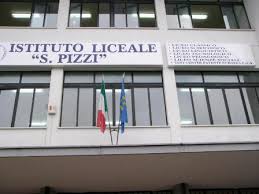 ANNO SCOLASTICO 2018 - 2019INDICERiferimenti normativiIL Consiglio di classe – Elenco dei candidatiProfilo della classeObiettivi conseguiti (abilità e competenze)ContenutiMetodologie didatticheTipologie di verificaCriteri di valutazioneInterventi di recupero e potenziamentoSussidi didattici, tecnologie, materiali e spazi utilizzatiProve effettuate e iniziative realizzate durante l'anno in preparazione dell'Esame di Stato«Cittadinanza e Costituzione»Moduli DNL con metodologia CLILPCTO (Percorsi per le competenze trasversali e per l’orientamento, ex ASL)Progetti per l’ampliamento dell’offerta formativaAttività di orientamentoCriteri di attribuzione del voto di condottaCriteri per l’attribuzione del credito Testi in usoAllegatiRiferimenti normativiOM 205 11/03/2019Art. 6, c. 1Ai sensi dell’art. 17, comma 1, del d.lgs. n. 62 del 2017, il consiglio di classe elabora, entro il quindici di maggio di ciascun anno, un documento che esplicita i contenuti, i metodi, i mezzi, gli spazi e i tempi del percorso formativo, i criteri, gli strumenti di valutazione adottati e gli obiettivi raggiunti, nonché ogni altro elemento che lo stesso consiglio di classe ritenga utile e significativo ai fini dello svolgimento dell’esame. Il documento illustra inoltre le attività, i percorsi e i progetti svolti nell’ambito di «Cittadinanza e Costituzione», realizzati in coerenza con gli obiettivi del PTOF, e le modalità con le quali l’insegnamento di una disciplina non linguistica (DNL) in lingua straniera è stato attivato con metodologia CLIL. Nella redazione di tale documento i consigli di classe tengono conto, altresì, delle indicazioni fornite dal Garante per la protezione dei dati personali con nota del 21 marzo 2017, prot. l 0719. Al documento possono essere allegati eventuali atti e certificazioni relativi alle prove effettuate e alle iniziative realizzate durante l’anno in preparazione dell’esame di Stato, ai percorsi per le competenze trasversali e l’orientamento, previsti dal d.lgs. n. 77 del 2005, e così ridenominati dall’art. 1, co. 784, della l. n. 145 del 2018, agli stage e ai tirocini eventualmente effettuati, nonché alla partecipazione studentesca ai sensi del d.PR. n. 249 del 1998. Prima dell’elaborazione del testo definitivo del documento, i consigli di classe possono consultare, per eventuali proposte e osservazioni, la componente studentesca e quella dei genitori.DM n.37/2019Art. 2, cc. 2, 3, 4, 5, 6Il colloquio si svolge a partire dai materiali di cui al comma 1 scelti dalla commissione, attinenti alle Indicazioni nazionali per i Licei e alle Linee guida per gli Istituti tecnici e professionali, in un’unica soluzione temporale e alla presenza dell’intera commissione. La commissione cura l’equilibrata articolazione e durata delle fasi del colloquio e il coinvolgimento delle diverse discipline, evitando però una rigida distinzione tra le stesse. Affinché tale coinvolgimento sia quanto più possibile ampio, i commissari interni ed esterni conducono l’esame in tutte le discipline per le quali hanno titolo secondo la normativa vigente, anche relativamente alla discussione degli elaborati alle prove scritte.La scelta da parte della commissione dei materiali di cui al comma 1 da proporre al candidato ha l’obiettivo di favorire la trattazione dei nodi concettuali caratterizzanti le diverse discipline. Nella predisposizione degli stessi materiali, da cui si sviluppa il colloquio, la commissione tiene conto del percorso didattico effettivamente svolto, in coerenza con il documento di ciascun consiglio di classe, al fine di considerare le metodologie adottate, i progetti, e le esperienze svolte, sempre nel rispetto delle Indicazioni nazionali e delle Linee guida.Per quanto concerne le conoscenze e le competenze della disciplina non linguistica (DNL) veicolata in lingua straniera attraverso la metodologia CLIL, il colloquio può accertarle in lingua straniera qualora il docente della disciplina coinvolta faccia parte della commissione di esame in qualità di membro interno.La commissione d’esame dedica un’apposita sessione alla preparazione del colloquio. Nel corso di tale sessione, la commissione provvede per ogni classe, in coerenza con il percorso didattico illustrato nel documento del consiglio di classe, alla predisposizione dei materiali di cui al comma 1 da proporre in numero pari a quello dei candidati da esaminare nella classe/commissione aumentato di due. Il giorno della prova orale il candidato sorteggerà i materiali sulla base dei quali verrà condotto il colloquio. Le modalità di sorteggio saranno previste in modo da evitare la riproposizione degli stessi materiali a diversi candidati.Il colloquio dei candidati con disabilità e disturbi specifici di apprendimento si svolge nel rispetto di quanto previsto dall’articolo 20 del decreto legislativo 13 aprile 2017, n.62.1 DESCRIZIONE  SITUAZIONE CLASSECOMPOSIZIONE DEL CONSIGLIO DI CLASSEVARIAZIONE DEL CONSIGLIO DI CLASSE NEL TRIENNIOCOMPONENTE DOCENTECOMPOSIZIONE DELLA CLASSE: ALUNNIPROSPETTO DATI DELLA CLASSE BREVE PROFILO DELLA CLASSErelativo agli aspetti relazionali, comportamentali e al processo di maturazione conseguito nel triennioOBIETTIVI CONSEGUITI (ABILITÀ E COMPETENZE)La classe ha raggiunto, secondo i livelli indicati nella descrizione del contesto, gli obiettivi qui di seguito elencati:CONTENUTITra i contenuti disciplinari (vedi Programmi in allegato) alcuni, oggetto di particolare attenzione didattica, afferiscono ai seguenti nodi concettuali:METODOLOGIE DIDATTICHE(apporre una crocetta nella casella corrispondente alle metodologie utilizzate)TIPOLOGIE DI VERIFICA(apporre una crocetta nella casella corrispondente alle tipologie utilizzate)CRITERI DI VALUTAZIONEIl voto è stato considerato espressione di sintesi valutativa, pertanto, si è fondato su una pluralità di prove di verifica riconducibili a diverse tipologie, coerenti con le strategie metodologico – didattiche adottate, come riporta la C.M. n.89 del 18/10/2012.Il D. lgs. N. 62 del 13 aprile 2017,  L’art. 1 comma 2 recita “La valutazione è coerente con l’offerta formativa delle istituzioni scolastiche, con la personalizzazione dei percorsi e con le Indicazioni Nazionali per il curricolo e le Linee guida ai D.P.R. 15 marzo 2010, n.87, n.88 e n.89; è effettuata dai docenti nell’esercizio della propria autonomia professionale, in conformità con i criteri e le modalità definiti dal collegio dei docenti e inseriti nel piano triennale dell’offerta formativa”L’art.1 comma 6 dl D. Lgs n.62 del 13 aprile 2017 recita: “L’istituzione scolastica certifica l’acquisizione delle competenze progressivamente acquisite anche al fine i favorire l’orientamento per la prosecuzione degli studi”Quello della valutazione è il momento in cui si sono verificati i processi di insegnamento/apprendimento. L’obiettivo è stato quello di porre l’attenzione sui progressi dell’allievo e sulla validità dell’azione didattica.In particolare, nel processo di valutazione trimestrale  e finale per ogni alunno sono stati presi in esame:il livello di raggiungimento delle competenze specifiche prefissate in riferimento al Pecup dell’indirizzoi progressi evidenziati rispetto al livello culturale iniziale i risultati della prove di verificail livello di competenze di Cittadinanza e Costituzione acquisito attraverso l’osservazione nel medio e lungo periodo Infine, per quanto riguarda le griglie di valutazione della Prima prova (Tipologie A, B, C) e della II Prova, predisposte secondo gli Indicatori forniti dal MIUR (DM 26 novembre 2018), già utilizzate nelle correzioni delle simulazioni e anche in prove ordinarie, e quelle  del Colloquio orale sono riportate in allegato al presente Documento.INTERVENTI DI RECUPERO E DI POTENZIAMENTOSUSSIDI DIDATTICI, TECNOLOGIE, MATERIALI E SPAZI UTILIZZATILibri di testo Altri manuali alternativi a quelli in adozioneTesti di approfondimentoDizionariAppunti e dispenseStrumenti multimediali; sussidi audiovisivi e digitaliLaboratori di ….PROVE EFFETTUATE E INIZIATIVE REALIZZATE DURANTE L'ANNO IN PREPARAZIONE DELL'ESAME DI STATOSimulazioni I (19/02/2019) e II (26/03/2019) della Prima Prova Simulazioni I (28/02/2019) e II (02/04/2019) della Seconda ProvaPer quanto concerne il colloquio,  i docenti hanno realizzato attività simulative, soprattutto in riferimento al nuova modalità di inizio del Colloquio, con l’ausilio di materiali che normalmente fanno parte del metodo di lavoro della/e disciplina/e.«CITTADINANZA E COSTITUZIONE»Sono stati realizzati, in coerenza con gli obiettivi del PTOF, i seguenti percorsi/progetti/attività:MODULI DNL CON METODOLOGIA CLILIn ottemperanza alla normativa vigente, relativa agli apprendimenti del quinto anno, gli alunni hanno potuto usufruire delle competenze linguistiche in possesso del/dei docente/i di ________________ per acquisire contenuti, conoscenze e competenze relativi a due moduli delle discipline non linguistiche (DNL) nelle lingue straniere previste dalle Indicazioni Nazionali.PCTO (Percorsi per le competenze trasversali e per l’orientamento, ex ASL)PROGETTI PON  E PTOF PER L’AMPLIAMENTO DELL’OFFERTA FORMATIVAAttività di orientamentoVisite guidate e viaggio d’istruzioneCriteri di attribuzione del voto di condottaCriteri per l’attribuzione del CreditoI punteggi sono attribuiti sulla base della Tabella A prevista dal D.lgs. n.62/17che riporta la corrispondenza tra la media dei voti conseguiti dagli studenti negli scrutini finali per ciascun anno di corso e la fascia di attribuzione del credito scolastico, predisponendo – come previsto dal D.lgs. di cui sopra - la conversione (secondo la Tabella di conversione per la fase transitoria) del credito attribuito negli anni precedenti (classi III e IV).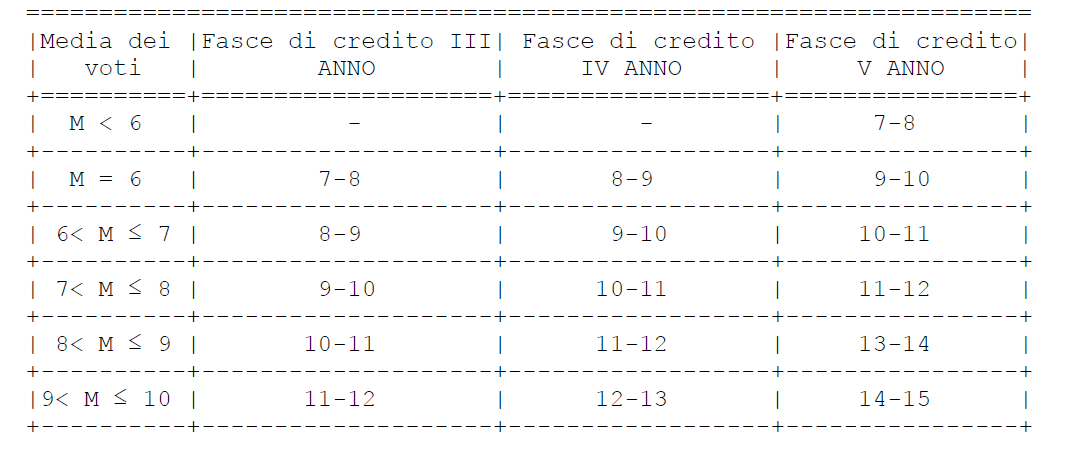 Tabella di conversione del credito conseguito nel terzo e quarto anno – Candidati anno scolastico 2018-19Per quanto concerne il punto nell’ambito delle bande di oscillazione, esso è stato attribuito sulla base dei seguenti criteri individuati dal Collegio dei docenti:“Il Consiglio di classe, nella valutazione del credito scolastico, attenendosi ai criteri stabiliti dal regolamento, nell’ambito della banda di oscillazione fissata, procederà all’assegnazione del relativo punteggio sulla base dei seguenti criteri: Si considererà il percorso didattico; si valuteranno positivamente l’assiduità della frequenza scolastica, l’interesse e la partecipazione al dialogo educativo; si prenderanno in considerazione, infine, la partecipazione ad attività complementari ed educative ed eventuali crediti formativi. Considerati tutti questi elementi, il Consiglio di classe delibererà in sede di scrutinio l’assegnazione del relativo credito scolastico tenendo conto dei seguenti parametri: 0,50 punti per gli alunni che non hanno effettuato più di n. 15 gg. di assenza nel corso dell’ anno scolastico. Per ogni quattro ritardi viene conteggiato un giorno di assenza; 0,50 punti per la partecipazione alle attività complementari della scuola; 0,30 punti per il conseguimento delle certificazioni esterne ECDL e Lingue straniere; 0,20 punti per ogni attestazione di crediti formativi esterni, ritenuti validi. Per la proficua partecipazione all’ insegnamento di Religione cattolica o per la proficua partecipazione alle attività di studio individuali: p. 0,20”.Testi in usoAllegatiAllegato n. 1: Programmi delle singole discipline e RelazioniAllegato n. 2: Griglie di valutazione [Prima Prova (Tipologie A, B, C), Seconda Prova]Allegato n. 3: Elenco alunni cui è riconosciuto il credito formativoAllegato n. 4: Allegato n. 5: etc.Il documento del Consiglio di Classe è stato approvato nella seduta del ______________IL CONSIGLIO DI CLASSEIL DOCENTE COORDINATORE 		                   	                                               IL dirigente scolastico________________________                                                                                           _________________________Alunni: ___________________             ___________________DisciplinaDocenteDocenteDisciplinaCOGNOMENOMEItalianoLatinoGrecoStoriaFilosofiaIngleseMatematicaFisicaScienze naturaliStoria dell’ArteScienze motorie e sportiveReligioneAttività alternativaRappresentanti  GenitoriRappresentanti  GenitoriRappresentanti AlunniRappresentanti AlunniDISCIPLINAA.S. 2016/2017A.S. 2017/2018A.S. 2018/2019ItalianoLatinoGrecoStoriaFilosofiaIngleseMatematicaFisicaScienze naturaliStoria dell’ArteScienze motorie e SportiveReligioneAttività alternativaNoCOGNOMENOME1234567891011121314151617181920Anno Scolasticon. iscritti n. inserimentin. trasferimentin.  ammessi alla classe success.2016/172017/182018/19MaterieAbilitàCompetenzeAree disciplinari/MaterieContenuti(Titolo)(elencare testi, documenti, immagini, estrapolati dai Programmi disciplinari)(Titolo)(Titolo)MetodologieMaterieMaterieMaterieMaterieMaterieMaterieMaterieMaterieMaterieMaterieMaterieMaterieMetodologieLezioni frontali e dialogateEsercitazioni guidate e autonomeLezioni multimedialiProblem solvingLavori di ricerca individuali e di gruppoAttività laboratorialeBrainstormingPeer educationLezioni frontali e dialogateAltro(…..)TipologieMaterieMaterieMaterieMaterieMaterieMaterieMaterieMaterieMaterieMaterieMaterieMaterieTipologieProduzione di testiTraduzioniInterrog.ColloquiRisoluzione di problemiProve strutturate o semistrut.InterventiCur.Extracur.DisciplineModalitàInterventi di recuperoInterventi di potenziamento«Cittadinanza e Costituzione»Percorsi/Progetti/AttivitàDescrizioneTitolo del percorsoLinguaDisciplinaNumero oreCompetenze acquisiteParametriDescrizioneContesto/i esterno/iEsperienza/eProdotto/i conseguito/iAltroTitolo del progettoN° partecipantiSomma crediti conseguiti per il III e per il IV annoNuovo credito attributo per il III e il IV anno6157168179181019112012211322142315241625MateriaAutoreTitoloCOMPONENTEDISCIPLINAFIRMAProf.ItalianoProf.LatinoProf.GrecoProf.StoriaProf.FilosofiaProf. IngleseProf.MatematicaProf.FisicaProf.Scienze naturaliProf.Storia dell’ArteProf.Scienze motorie e sportiveProf.ReligioneAttività alternativa